Rotaract General Meeting Minutes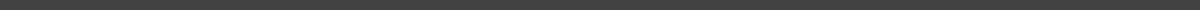 Date: November 23rd, 2021 | Time: 7:30pm-8:30pm (PDT)Location: ZoomCall to Order	Meeting called to order at 7:30pm PDT.Land Acknowledgement We would like to acknowledge that the UBC Vancouver Point-Grey campus is situated on the traditional, ancestral, unceded territory of the hən̓q̓əmin̓əm̓ speaking Musqueam people, whose lands have been a place of learning, living, and teaching since Time immemorial. We would also like to acknowledge that we are joined today by visitors from many places, near and far, and would like to acknowledge the traditional owners and caretakers of those lands.Check-inWhat’s your go-to subway order?Upcoming events:GENERAL SOCIAL THIS FRIDAY (NOVEMBER 26TH)LOCATION: SCRF 210TIME: 6:30pmCANDY GRAMS (NOVEMBER 29th - DECEMBER 3rd)Pre-order form: https://docs.google.com/forms/d/e/1FAIpQLSfZfN8oCrGA1okut_4t0QEg-gWiGxBAfqzPcTU04JjqsksYmw/viewformCommittee UpdatesCommunity ServiceClothing Drive updatesStill collecting donations!Rotarian reach-outRotary club of Vancouver Follow-up (with Gabby)OthersWaiting on Fraser & Churchill Interact ClubPlans for drop-off at DEWC@ALL MEMBERS please feel free to bring clothing items to the social for collectionNaloxone training updatesReceived grant, hoping to provide honorarium for trainers, provide food, & fund venueCS can relax in December - but any ideas for January?Children’s book drive to schoolsProject Amigo (helping children in Mexico) by Rotary, can utilise this to send donationsAny other updatesProfessional DevelopmentCareerCon UpdatesThere will be a Ted Talk speaker in the beginning and breakout sessions laterContacting student alumni association for breakout rooms People aren’t big on Q&A’s, breakout rooms will have time slots for 20 minutes Have execs and committee members check for zero members and go into those rooms Date is unsure, 22nd or 23rd Would prefer younger breakout speakersYoung Professionals Rotaract Club might be good people to ask Targeting younger members of Vancouver Rotary ClubDecember Workshop UpdatesTheme will be consulting analytical thinking, investigations in the workforce, we were gonna collaborate with 180 Consulting club We can get someone in to talk about consulting and how to solve a case Monthly workshops in T2FundraisingCandy grams → November 29th to December 3rdBoothLife building (11:00AM to 3:00PM) and Nest booked for Nov. 29-Dec. 3 from 10:00AM - 3:00PMSign-up for boothing: https://docs.google.com/spreadsheets/d/1TTQUk7_MeDS-P81YdSZ9awoc3TxaQ3ON56GQg2ZA_xQ/edit#gid=2138232771Maybe play holiday music at the booth to attract people?Will incorporate making personalized messages for the grams into POST READING BREAK CLUB SOCIAL ON NOV 26THWhat Materials do we need?We need to get pens Kamil will print the design Hole puncher PRE-ORDER FORM: https://docs.google.com/forms/d/e/1FAIpQLSfZfN8oCrGA1okut_4t0QEg-gWiGxBAfqzPcTU04JjqsksYmw/viewformCandy confirmed: candy canes!!Mini-size peppermint option $0.25/each, $0.50/pack of 3Regular-size cherry option $1/each, $2.50/pack of 3Printing at UBC just before social, will be purchasing ribbon from MichaelsMarketingStart updating the website!ALL EXECS (ESPECIALLY COMMITTEE HEADS) TO ADD TO THIS DOC: https://docs.google.com/document/d/1knlHLl5l0AcInNyqZQU2ciFvAn1eOK9v5DUGSeDw8YQ/edit?usp=sharingIf you have any other updates, add them to the doc!TikTokAmazing job on the first Tiktok/reel (Thanks Andraya)!@rotaractvancouverLet’s add our instagram to our tiktok profileNew Slack channel #tiktok-inspoFinanceCommittee budget proposalhttps://docs.google.com/forms/d/e/1FAIpQLScUEo4p-z7wM7wH7GePuBnK6eMMhc2Y-8kOVRj5qzlbezjoWw/viewformGrant UpdateWe got the Neighbourhood Small Grants Fund (yay!)$345 Towards Naloxone Training WorkshopLooking for more grants to apply toCandy gram inquiryWorking on a doc/set of instructions to guide boothing volunteersGeneral SocialWe will be checking vaccine passports + ID at the doorCatering Update (Andraya)Who wants to be in charge of the playlist? (Sandra will bring speaker)RoomSCRF 210Speaker Spotlight: Tracey ​​VavrekAction Items/RemindersPay the club fee ASAP! (e-transfer, we don’t accept PayPal)Fill out the membership form if you paid: UBC Rotaract Membership 2021-2022 (google.com)Committees: keep updating your VP :) Pro D, Fundraising, Marketing → KamilCommunity Service, Finance → Nathanalways feel free to message/set up meetings with Sandra as well!!AdjournmentMeeting adjourned at 8:36pm PDT.